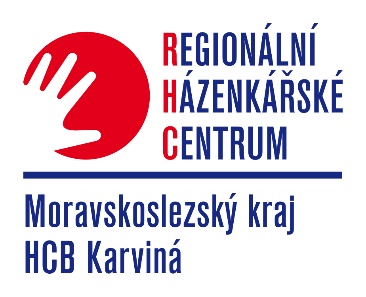                                                                 RHC HCB  KARVINÁsi Vás dovoluje pozvat na                                           Specializovanou tréninkovou jednotku Postavení a pohyb pivota na brankovištiKdy:		úterý   15.12.2015      od 16.00 – 18.00 hod.Kdo:            cvičení je určeno pro mladší a starší žaky a žákyně Kde:		hala házené ul. Cihelní 1652 Karviná Nové MěstoLektor: 	Jaroslav Hudeček – trenér licence A  -člen RT RHC                    Tomáš Bednařík   - trenér licenece B – člen RT RHC                    Lucie Hudečková – trenérka licence B – člen RT RHCHost – Libor Hanisch – pivot HCB Karviné a reprezentant ČR      Program TJ:Rozcvičení + rozběhání s míčemPostavení  a pohyb pivotů na brankovišti  Pohyb a uvolnění pivotů na brankovišti proti krajním spojkámŘešení situace 3:2  a 4:3 v závislosti na činnosti obráncůNa úvod budou trenéři krátce seznámeni s teorií, potom bude následovat samotný trénink. Srdečně  jsou zváni všichni trenéři a jejich svěřenci. Prosím o nahlášení počtu hráčů a hráček do 11.12.2015  Těšíme se na Vaši účast.Jana Hajžmanovášéftrenér RHC HCB Karvináhajzmanova@volny.cz Mob.: 732 735 363